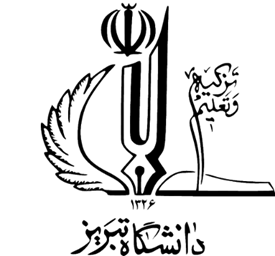 دانشکده علوم تربیتی و روانشناسیبخش علوم اعصاب شناختي***پیشنهاد اولویتهای پژوهشی و استاد راهنما ، توسط دانشجویان مقطع دکتری***مدیر محترم بخش آموزشی ..................................      با سلام و احترامبدینوسیله اینجانب............................................. دانشجوی رشته ................................. ورودی...............................با شماره دانشجویی..........................................موضوعات و حوزههای مورد علاقه و اساتید راهنمای خود را جهت استحضار و تایید آن بخش آموزشی به ترتیب اولویت و به شرح ذیل اعلام مینمایم. خواهشمند است بررسی و نتیجه را به اینجانب اعلام فرمایید.                                            نام و نام خانوادگی                                          تاریخ/امضاء                 ردیفموضوعات و حوزههای پژوهشی مورد نظر برای رسالهاستاد ( اساتید) راهنما 12345